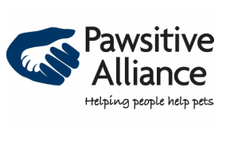 Contact: Tereza Marks								For Immediate ReleasePhone: 206-486-4PETEmail: executivedirector@pawsitivealliance.orgWebsite: www.pawsitivealliance.orgPawsitively Peculiar Pet Photo Contest Pawsitive Alliance Event to Celebrate Pet Appreciation WeekBellevue, WA, June 1, 2019—From June 1 through 26, 2020, Pawsitive Alliance will host an online pet photo contest to celebrate Pet Appreciation Week (June 7 -13) and highlight pets in the community who have a special kind of beauty.  In the spirit of Pawsitive Alliance’s  #WhyNotMePets program,  the goal of this contest is to celebrate quirky, unusual looking or exceptional pets.  The #WhyNotMePets program uses social and traditional media to find homes for pets with barriers to adoption, including age, breed, disability and illness. Over 300 hundred dogs and cats have been helped through this program. “We wanted to do something to engage the community and acknowledge the fact that some pets have difficulty finding their perfect person,” says Pawsitive Alliance’s Executive Director, Tereza Marks. “Our goal is to show the beauty in every pet and that every pet is beautiful in someone’s eye.”People may enter a pet photo each day through our contest website, https://pawsitivealliance.wishpondpages.com/photo-contest-6/.  Entrants are encouraged to share the unique URL of their pet through their social media channels to get votes. Voting is limited to once per day.  First prize is a pet photo shoot with #WhyNotMePets photographer Rachelle Erickson valued at $400.  Second prize is pet care basket valued at over $100 and third prize is a Visa $25 gift card. Winners will be determined by number of votes. On June 30, 2020, at 7 p.m. Pawsitive Alliance will announce winners through an online event. Although photo entry and voting are free, donations are encouraged.  All donations will support Pawsitive Alliance programs which include adoption events, spay/neuter surgeries for low income individuals, and programs to keep pets and people together, including our work with the Seattle area homeless population. Pawsitive Alliance would like to acknowledge the support of Synchronicity Events in putting together this contest. Pawsitive Alliance is a 501(c)3 organization whose mission is to help end the euthanasia of cats and dogs in Washington by increasing adoptions, supporting spay and neuter programs, and improving pet retention. The organization’s mission is a healthy and happy home for every cat and dog in Washington. Pawsitive Alliance is best known for its #WhyNotMePets program which works with shelters and rescues throughout the state to find homes for animals that have been homeless more than two months or have barriers to adoption, such as age or disability. To learn more about Pawsitive Alliance, visit the website at www.pawsitivealliance.org. 